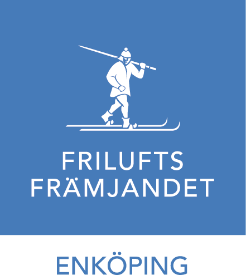 Ledarinformation 2023-08-31StyrelsenVälkomna tillbaka till en innehållsrik höst i vår förening! Förhoppningsvis har ni haft en skön och vilsam sommar och kunnat ladda batterierna till höstens alla aktiviteter.  Styrelsen har haft sitt första möte efter sommaruppehållet och diskuterat vad som ligger i ”röret”. Nedan beskriver vi vad som kommer att hända.MedlemsbladetSom ni säkert minns presenterar vi våra aktiviteter i ett Medlemsblad för både för hösten 2023 och våren 2024. Redigeringen av bladet har Per Måwe förtjänstfullt gjort och han har också sett till att producera adressetiketter. Tack Per! I förra veckan etiketterade några styrelseledamöter Medlemsbladet till medlemmarna. Med hjälp av frivilliga krafter och Post Nord kommer Medlemsbladet snart att finnas i er brevlåda.Nya ledareI föreningens mål för 2023 och 2024 skriver vi att vi vill ha en kontinuitet i vår ledarbemanning och att vi under 2023 ska utbilda minst 6 nya ledare. Vi är på god väg att nå vår målsättning. På väg in i vårt ledargrupp är  för närvarande Peter Lunderbye, Johann Sjöberg, Markus Viktorsson, Josefin Sjöström på barnsidan, Thomas Johansson inom MTB och Signe Pagett inom låglandsvandring.  Förutom detta fördjupar vissa av våra ledare sina ledarkunskaper inom  tex paddling och förstahjälpen.Föreningen har fått bidrag från Enköpings kommun för att fortsätta satsningen på ledare.Vi hoppas på att hitta någon/några blivande ledare för barnsidan inom Enköping. Har ni någon idé hör av er till styrelsen och tipsa!BelastningsregistretAlla ledare och hjälpledare i Friluftsfrämjandet som möter barn och ungdomar i verksamheten ska visa upp ett utdrag ur belastningsregistret. Är du ny i vår verksamhet och ännu inte gjort det  är det dags nu. Du beställer ditt utdrag på: polisen.se. När du fått ditt utdrag fotar du det och skickar det till: baramaggan64@gmail.com. Det är Margareta Bergquist, som är sekreterare i styrelsen och hon markerar i ledarregistret att du visat upp utdraget.FrämjardagenDen 17 augusti 10.00-14.00 genomför vi traditionsenligt Främjardagen ute i Bredsand. Främjarstugan öppnar för servering, tipspromenad och motionsbingo. Vi har en fullspäckat program där vi visar våra aktiviteter. Vi kommer att ha en svamp- och insektsutställning, visa vad våra barns- och ungdomsgruppers verksamheter, Mulle kommer på besök, vi tar ut våra kanadensare för provturer, vi tänder elden nere vid stranden för korvgrillning mm.Välkommen!Ledarträff och inspirationsföreläsningLedare, hjälpledare och funktionärer bjuds in till en utbildningsträff på temat: Allemansrätten och ”Naturens skafferi” den 30 september 10.00-14.00. Kjell Grip, vår specialist på Allemansrätten kommer att ge er information om lag och sedvanerätten och Annette Westerberg kommer att fylla på med vad som är ätbart ute i naturen. Programmet kommer till er ca 14 dagar före utbildningen. Anmälan sker i ”Äventyrshanteraren” eller om ni inte har tillgång till systemet till 070/2096561 senast 25 september. Ange också om vi behöver specialkost.Välkommen!Den 7 november 18.30-20.30 kommer Jörgen Johansson från Åkersberga och berättar om sin vandring från Treriksröset till Grövelsjön (Det gröna bandet). Vi träffas i Främjarstugan.Anmäl er i ”Äventyrshanteraren” eller till 070/2096561.Välkommen!Vårt kansli i FrämjarstuganVi hyr ut Främjarstugan till privatpersoner, föreningar, företag mfl för olika typer av konferenser, möten och fester. Kansliet är öppet torsdagar 18.00 – 20.00. För bokningsförfrågan maila: enkoping@friluftsframjandet.se eller ring 0171/24302.Vi behöver fler av våra ledare och funktionärer som kan hjälpa till att hålla kansliet öppet och som kan sköta avsyningen av stugan när den har varit uthyrd. Om du vill bidra hör av dig till Susanne Lundgren 0702/908229.Väl mött!Styrelsen/Gun Tidestav